Costa Rica 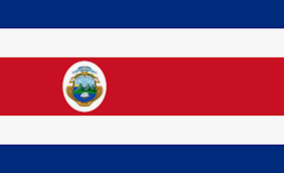 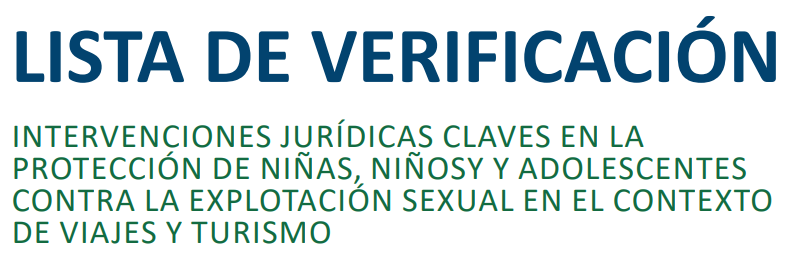 ECPAT International desarrolló una lista de verificación legal para los gobiernos que brinda orientación sobre las intervenciones legales y las medidas por adoptar para mejorar sus marcos legales nacionales y abordar de manera más efectiva el delito de explotación sexual de niños, niñas y adolescentes en los viajes y el turismo, junto con sus elementos en línea.La lista de verificación legal se desarrolló sobre la base de las recomendaciones del primer Estudio Global sobre la explotación sexual de niños, niñas y adolescentes en el contexto de los viajes y el turismo. Tras el desarrollo de esta lista de verificación legal, ECPAT International llevó a cabo un análisis de país para Costa Rica y otros países de África, así como el sudeste de Asia, Asia y las Américas.Los análisis de países sirven como base para indicar y rastrear el estado de implementación de las intervenciones legales dentro y entre las cuatro regiones. Proporcionan a los gobiernos instrucciones claras para mejorar sus acciones con respecto a la protección de las personas menores de edad contra la explotación sexual en el contexto de los viajes y el turismo, incluidos sus elementos en línea.La siguiente tabla permite evaluar fácilmente la legislación existente en comparación con las 24 medidas de la lista de verificación legal. Se actualizará a medida que cambien las leyes y políticas. Se pueden consultar la nota explicativa y la matriz de evaluación para mayor referencia. Costa Rica - Legislación Código PenalCódigo Procesal PenalCódigo de TrabajoLey de ExtradiciónLey General de Migración y ExtranjeríaCódigo de la Niñez y la AdolescenciaLey N.º  8922 sobre la Prohibición del trabajo peligroso e insalubre para personas adolescentes trabajadorasDecreto ejecutivo N.º 36640-MTSSLey del Registro y Archivos JudicialesLey Nº 8934  de Protección de la niñez y la adolescencia frente al contenido nocivo de Internet y otros medios electrónicosInstituto Costarricense de Turismo - Guía informativa para la actuación de las empresas turísticasRecomendacionesImplementadoLegislación1.Establecer por ley la jurisdicción extraterritorial, dentro de los parámetros del Artículo 4 del Protocolo Facultativo*, para todos los delitos de explotación sexual de niñas, niños y adolescentes, incluyendo aquellos que se producen en línea.
* Protocolo facultativo de la Convención sobre los Derechos del Niño relativo a la venta de niños, la prostitución infantil y la utilización de niños en la pornografía.ParcialmenteSegún el artículo 7 del Código Penal, “Independientemente de las disposiciones vigentes en el lugar de la comisión del hecho punible y la nacionalidad del autor, se penará, conforme a la ley costarricense, a quienes cometan actos de [...] delitos sexuales contra personas menores de edad”.El artículo 8 exige que el delincuente esté en el territorio nacional. Además, sólo podrá iniciarse la acción penal mediante instancia de los órganos competentes.2.Incluir en los tratados de extradición la explotación sexual de las niñas, niños y adolescentes como delitos extraditables y, cuando corresponda, aplicar las disposiciones del Artículo 5 del OPSC, independientemente de la nacionalidad del (presunto) delincuente.ParcialmenteLa Ley de Extradición N.º 4795 de 1971 define las normas sobre la extradición. Según el artículo 1: “A falta de tratados, tanto las condiciones como el procedimiento y los efectos de la extradición, estarán determinados por la presente ley, que se aplicará también a los aspectos que no hayan sido previstos por los tratados”.El artículo 3 establece que si el reclamado es costarricense por nacimiento o por naturalización, los tribunales nacionales serán competentes. Tampoco se ofrecerá ni concederá la extradición cuando la pena asignada a los hechos imputados es inferior a un año de prisión y que no es una pena privativa de la libertad.En lo que respecta a la ley costarricense contra los delitos sexuales contra NNA, la pena nunca es menor de un año de privación de libertad.3.NO exigir el principio de la doble criminalidad para proceder con jurisdicción extraterritorial o extradición por delitos sexuales contra niñas, niños y adolescentes.ParcialmenteSegún el artículo 3. d) de la Ley de Extradición N.º 4795 de 1971, el criterio de la doble criminalidad se aplica en caso de extradición.Como se ha mencionado en el punto 1, el criterio de la doble criminalidad no se aplica para los delitos sexuales contra NNA cuando se trata de la jurisdicción extraterritorial.4.Abolir las limitaciones legales para el enjuiciamiento de todos los delitos de explotación sexual de niñas, niños y adolescentes.ParcialmenteEl artículo 31 del Código Procesal Penal establece un plazo de prescripción de veinticinco años después de que la víctima cumplió la mayoría de edad, cuando se trate de delitos sexuales cometidos contra personas menores de edad.5.Establecer condiciones para cualquier viaje de personas condenadas por explotación sexual de niñas, niños y adolescentes.SíSegún el artículo 60 de la Ley General de Migración y Extranjería, no serán admitidos en el país las personas reconocidas internacionalmente que lucren con la prostitución y cuyos antecedentes hagan presumir que comprometen la seguridad nacional, el orden público o el estilo de vida.Artículo 244 del Código Procesal Penal define la aplicación de medidas cautelares y la competencia del tribunal a imponer medidas incluyendo la prohibición de salir sin autorización del país, de la localidad en la cual resida o del ámbito territorial que fije el tribunal.6.Definir el término ‘niño’, como cualquier persona menor de 18 años, a efectos de todos los delitos de la explotación sexual de niñas, niños y adolescentes independientemente de la edad del consentimiento sexual.SíEl Código de la Niñez y la Adolescencia N.º 7739, artículo 2, “considerará niño o niña a toda persona desde su concepción hasta los doce años de edad cumplidos, y adolescente a toda persona mayor de doce años y menor de dieciocho”.El Código Penal penaliza proxenetismo y la rufianería de menores de dieciocho años (artículos 170-171), la trata de personas menores de dieciocho años de edad para la ejecución de cualquier forma de explotación sexual (artículo 172), quien fabrique, produzca o reproduzca, por cualquier medio, posea material pornográfico infantil y quien transporte o ingrese en el país este tipo de material (artículos 173 y 173 bis). El artículo 174 sanciona a quien entregue, comercie, difunda, distribuya o exhiba material pornográfico a personas menores de edad.Artículo 162 bis sanciona el turismo sexual para la explotación sexual comercial o la prostitución de personas de cualquier sexo o edad.El artículo 160 del Código Penal penaliza los actos sexuales remunerados con personas menores de edad estableciendo diferentes sanciones según si la persona ofendida es menor de trece años, mayor de trece años pero menor de quince años y mayor de quince años pero menor de dieciocho años.7.Asegurar que la edad de consentimiento sexual tanto para las personas de sexo masculino como para las de sexo femenino sea de 18 años y que se proporcione una exención de edad cercana(hasta 3 años) para las relaciones sexuales consensuales entre adolescentes a fin de permitir el contacto sexual voluntario, bien informado y mutuo entre compañeros de la misma edad y para prevenir la criminalización de los jóvenes en relaciones sexuales voluntarias.Sí Ley 9406 castiga con hasta seis años de cárcel a quienes siendo mayores de edad mantengan relaciones sexuales con personas mayores de 13 años y menores de 15 años, si la diferencia de edad es de cinco años o más y hasta con tres años de cárcel a quienes siendo mayores tengan relaciones sexuales con personas de entre 15 y menos de 18 años, si la diferencia de edad es de siete años o más. 8.Tener una ley o reglamento que establezca un mecanismo para el registro centralizado de delincuentes sexuales que se haya implementado / determinado.ParcialmenteLa Ley del Registro y Archivos Judiciales establece un registro de los antecedentes criminales de todos los habitantes. El artículo 11 especifica que para los delitos sexuales contra menores de edad, el Registro Judicial cancelará los asientos de las personas sentenciadas 10 años después de cumplida la condena impuesta.No existe un sistema de registro de criminales sexuales específico.9.Establecer condiciones de libertad bajo fianza que prohíban a las personas acusadas de delitos sexuales contra niñas, niños y adolescentes viajar fuera del país.SíNo existe la posibilidad de fianza penal en el Código Procesal Penal.Según los artículos 239 y 239 bis del Código Procesal Penal, se existe peligro para la víctima, la persona denunciante o el testigo, si hay peligro de fuga o flagrancia en delitos sexuales, el tribunal ordenará la prisión preventiva del imputado.10.Asegurar que la ley penalice la mera tentativa de cometer un delito de explotación sexual de niñas, niños y adolescentes.SíEl Código Penal sanciona la tentativa con la pena prevista para el delito consumado disminuida o no a juicio del Juez.11.Imponer sanciones más severas por reincidencia en caso de explotación sexual contra niñas, niños y adolescentes, p. ej. al definir la reincidencia como una circunstancia agravante, independientemente de que los delitos hayan sido perpetrados en el extranjero o en el país. ParcialmenteLa definición y aplicación de la reincidencia están definidas en el Código Penal en los artículos 39 y 78. La ley impone sanciones iguales a los reincidentes. Aunque la ley no hace distinción entre un delito cometido en el país de origen o en el extranjero, el delito debe ser sancionado en la República. Sin embargo, hay excepciones: delitos políticos, amnistiados, delitos cometidos durante la minoría penal o para delitos cometidos en el extranjero si, por su naturaleza, no procediere la extradición.Además, el artículo 10 del Código Penal especifica que en casos de delitos sexuales contra personas menores de edad o de publicaciones obscenas, la sentencia penal extranjera absolutoria tendrá valor de cosa juzgada para determinar los fenómenos de la reincidencia.12.Proporcionar informes obligatorios para profesiones particulares que tienen probabilidad de tener contacto con niñas, niños y adolescentes que puedan revelar la explotación sexual.SíLos artículos 17-18, 71 y 278- 281 del Código Procesal Penal establecen el procedimiento de denuncia y el derecho de denuncia de la víctima. El artículo 281 exige a algunas categorías de profesionales que denuncien los delitos: “a) los funcionarios o empleados públicos que los conozcan en el ejercicio de sus funciones: b) Los médicos, parteras, farmacéuticos y demás personas que ejerzan cualquier ramo del arte de curar, que conozcan esos hechos al prestar los auxilios de su profesión, salvo que el conocimiento adquirido por ellos esté protegido por la ley bajo el amparo del secreto profesional”.El Código de la Niñez y la Adolescencia complementa los procedimientos de denuncia de casos de delitos cometidos contra personas menores de edad, garantizando el derecho de la persona menor de edad a denunciar sin temor mientras está protegido y obligando las autoridades competentes de los establecimientos públicos o privados de enseñanza preescolar, general, básica y diversificada a denunciar (artículos 49, 66, 67, 104, 116 y 134).13.Establecer estándares obligatorios de protección infantil regulados por el gobierno para la industria del turismo, por ejemplo, atribuir la responsabilidad a una autoridad reguladora apropiada y / o implementar códigos nacionales específicos de la industria para la protección infantil como un requisito legal para el funcionamiento de la industria de viajes y turismo.ParcialmenteCosta Rica implementó un código nacional de conducta para la protección de la infancia en los viajes y el turismo. Se incluye: Hospedaje, agencias de viajes, tour operadores marino costeros, rent a cars, restaurantes, organizaciones del sector, parques temáticos y transportistas. Las empresas turísticas que desean obtener la certificación deben firmar un convenio con el Instituto Costarricense de Turismo que les proporcionará un Certificado de Sostenibilidad Turística. Sin embargo, no es obligatorio.Para la protección de NNA en general también existen otras autoridades como la Coalición Nacional contra el Tráfico Ilícito de Migrantes y la Trata de Personas Comisión Nacional contra la Explotación Sexual Comercial (CONATT) y la Oficina de Atención y Erradicación del Trabajo Infantil y protección de la persona. También se encuentra la CONACOES, que es la Comisión Nacional contra la Explotación Sexual Comercial de Personas Menores de Edad.14.Garantizar la responsabilidad de las empresas de viajes y turismo (en operaciones y cadenas de suministro) por conductas delictivas, que incluyen:• Organizar arreglos de viaje o transporte que tengan la intención explícita o implícita de crear o facilitar oportunidades para involucrar (involucrar) a niñas, niños y adolescentes en actividades sexuales;• Procurar, ayudar o incitar a la conducta sexual de explotación contra un niño/una niña/adolescente;• Hacer publicidad de o promover la explotación sexual de NNA;• Beneficiarse, por cualquier medio, de cualquier forma de explotación sexual de un niño/una niña/adolescente (o niños/adolescentes) en el contexto de su negocio de viajes y turismo.ParcialmenteEl artículo 168 bis Código Penal establece que, “se impondrá la inhabilitación para el ejercicio del comercio de tres a diez años al dueño, gerente o encargado de una agencia de viajes, de un establecimiento de hospedaje, de una aerolínea, de un tour operador o de un transporte terrestre que promueva o facilite la explotación sexual comercial de personas menores de dieciocho años”.El artículo 162 bis complementa el artículo 168 bis, sancionando “con pena de prisión de cuatro a ocho años, quien promueva o realice programas, campañas o anuncios publicitarios, haciendo uso de cualquier medio para proyectar al país a nivel nacional e internacional como un destino turístico accesible para la explotación sexual comercial o la prostitución de personas de cualquier sexo o edad”.15.Penalizar el grooming de niñas, niños y adolescentes con fines sexuales (a menudo denominado “solicitación” según la ley) incluso a través de Internet y otras tecnologías de la comunicación para facilitar la explotación sexual en línea o fuera de línea.ParcialmenteEl artículo 167 bis del Código Penal sanciona la seducción o los encuentros con personas menores de edad por medios electrónicos. Así, se sanciona la comunicación, por cualquier medio, de contenido sexual o erótico, incluido o no imágenes, videos, textos o audios, con una persona menor de quince años. Lo mismo se aplica a quien suplió la identidad de un tercero o mediante el uso de una identidad falsa, por cualquier medio, con una persona menor de edad. La pena será más severa cuando el actor procure un encuentro personal en algún lugar físico con una persona menor de edad.16. Establecer una legislación que requiera una verificación de antecedentes penales para cada persona (nacional o no nacional) que solicite trabajo con o para niñas, niños y adolescentes (NNA), o que esté trabajando actualmente con o para NNA. Introducir legislación que prohíba a los delincuentes sexuales condenados ocupar cargos que impliquen o faciliten el contacto con niñas/niños/adolescentes.ParcialmenteSegún el artículo 13 de la ley del Registro y Archivos Judiciales, las personas interesadas pueden solicitar certificaciones de juzgamiento para fines laborales.Sin embargo, la entrega de la hoja de delincuencia no constituye una obligación por parte del solicitante de empleo.17.Regular y supervisar el uso de voluntarios (incluido el “volunturismo”) en entornos y actividades que impliquen contacto directo con niñas, niños y adolescentes, en particular prohibiendo las visitas a orfanatos / entornos de atención residencial a favor de reorientar la industria hacia soluciones que apoyen la atención basada en la comunidad.NoNo se ha encontrado marco legal que regule la participación de voluntarios internacionales en instituciones y actividades en las que hay NNA presentes.18.Ratificar y aplicar los instrumentos regionales e internacionales pertinentes relacionados con los derechos del niño y la explotación sexual de niñas, niños y adolescentes.ParcialmenteConvención sobre los Derechos del Niño (CDN) - Ratificado en 1990.Protocolo facultativo de la Convención sobre los Derechos del Niño relativo a la venta de niños, la prostitución infantil y la utilización de niños en la pornografía - Ratificado en 2002. Protocolo facultativo de la Convención sobre los Derechos del Niño relativo a un procedimiento de comunicaciones (OP3 CDN) - Ratificado en 2014.Protocolo de las Naciones Unidas para prevenir, reprimir y sancionar la trata de personas, en especial de mujeres y niños - Ratificado en 2003.Convenio No 182 de la OIT sobre la prohibición de las peores formas de trabajo infantil y la acción inmediata para su eliminación - Ratificado en 2001.Convención Marco de la OMT sobre Ética del Turismo - No ratificado.Convenio del Consejo de Europa sobre la protección de las niñas, los niños y los adolescentes contra laexplotación y el abuso sexual (Convenio de Lanzarote) - No ratificadoConvenio del Consejo de Europa sobre la ciberdelincuencia (Convenio de Budapest) - Ratificado en 2017.Convención Interamericana sobre Tráfico Internacional de Menores (1994) - Ratificado en 2001. Convención Interamericana para Prevenir, Sancionar y Erradicar la Violencia contra la Mujer (1994) – Ratificado en 1995 19.Establecer medidas de protección para niñas, niños y adolescentes víctimas en cualquier etapa del proceso judicial contra el presunto delincuente.SíEl Código de la Niñez y la Adolescencia establece medidas de protección para NNA víctimas en cualquier etapa de un procedimiento jurídico contra un presunto perpetrador. Además, el artículo 3 especifica que las disposiciones de este código se aplican a toda persona menor de edad, sin distinción alguna de la nacionalidad.El artículo 71 del Código Procesal Penal también establece normas para la protección procesal y extraprocesal de las víctimas menores de edad.20.Establecer prácticas de entrevistas adaptadas a niñas, niños y adolescentes por parte de policías capacitados profesionalmente.SíEl artículo 105 del Código de la Niñez y Adolescencia permite la participación directa de la persona menor de edad víctima en los procesos y procedimientos. En ese mismo artículo se especifica que “la Corte Suprema de Justicia establecerá las medidas adecuadas para realizar entrevistas, con el apoyo del equipo interdisciplinario y en presencia del juez”. Además, en el artículo 107 se enumeran los derechos de las personas menores de edad en todo proceso o procedimiento, incluida la posibilidad de hablar en su propio idioma y de disponer de un traductor para las víctimas no nacionales. Por último, en los artículos 124 y 125, se especifica que las autoridades judiciales o administrativas deberán ser capacitados debidamente para interrogar a las personas menores de edad y evitar, en lo posible, los interrogatorios reiterados o persistentes a quienes son víctimas de delitos.El artículo 3 especifica que las disposiciones de este código se aplican a toda persona menor de edad, sin distinción alguna de la nacionalidad.El Departamento de Trabajo Social del Poder Judicial es quien asumiría el apoyo emocional a las personas menores de edad víctimas de delitos durante los procesos penales. Se cuenta con las Directrices para reducir la revictimización de las personas menores de edad en procesos penales. Entonces, no hay un Centro de Protección Infantil (en inglés Child Advocacy Center). 21.Asegurar que la legislación nacional otorgue a niñas, niños y adolescentes víctimas el derecho a recibir apoyo en su recuperación y rehabilitación, incluido el acceso a los servicios de reintegración.ParcialmenteEl Código de la Niñez y la Adolescencia establece las condiciones de rehabilitación de la salud de las personas menores de edad (artículo 44).Sin embargo, estas disposiciones no son suficientes. Por ejemplo, no abarcan el derecho de las víctimas a la reintegración social, educativa y/o profesional o un apoyo personalizado.22.Establecer un mecanismo nacional de denuncia (por ejemplo, una línea directa) que coordine el acceso a los servicios y ayude a superar la renuencia a denunciar la explotación sexual de niñas, niños y adolescentes.SíEn todos los casos es posible reportar a la central telefónica de emergencias (911). En 2020, la institución de protección de la niñez y adolescencia, el Patronato Nacional de la Infancia (PANI) anunció la habilitación de un nuevo canal de consejería, consulta y denuncia al servicio de personas menores de edad, a través del WhatsApp (8989 - 1147) en horario de 7:30 am a 4:00 pm; como una extensión de la línea telefónica 1147 (que opera de 7am a 10pm). También opera la línea telefónica gratuita 1147 donde las personas menores de edad pueden efectuar denuncias sobre violación a sus derechos. También existe una línea confidencial gestionada por el Organismo de Investigación Judicial, que permite a las empresas turísticas denunciar los casos de sospechas de explotación sexual de NNA. Se trata de la Unidad de Trata de Personas y de Tráfico Ilícito de Migrantes (2295-3317). 23.Crear leyes, reglamentos y procedimientos de retención y preservación de datos para asegurar la retención y preservación de evidencia digital y permitir la cooperación con las fuerzas del orden que se aplica a los ISP, empresas de telefonía móvil, empresas de comunicación y redes sociales digitales, empresas de almacenamiento en la nube, con sede en / operando en jurisdicción nacional.No24.Garantizar que la legislación nacional establezca el derecho para todos niñas, niños y adolescentes víctimas de explotación sexual a solicitar una indemnización en los tribunales nacionales de los culpables condenados que les hayan hecho daño y / o mediante fondos administrados por el Estado.SíEl Código Procesal Penal establece un proceso estándar para la reparación y el restablecimiento de los derechos de las víctimas. Además, el Código Penal establece las normas de la reparación civil en el capítulo III.